Załącznik do Uchwały Nr 90 – 2022/2023 Senatu SGGW z dnia 26 czerwca 2023 roku w sprawie uchwalenia Regulaminu przeprowadzania postępowań w sprawie nadania  stopnia doktora habilitowanego w Szkole Głównej Gospodarstwa Wiejskiego w Warszawie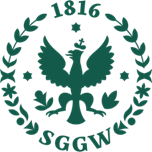 Regulamin przeprowadzania postępowań w sprawie nadania stopnia doktora habilitowanego w Szkole Głównej Gospodarstwa Wiejskiego w WarszawieSPIS TREŚCIRozdział I  Postanowienia ogólne	3§ 1 [Zakres regulacji]	3§ 2 [Słownik pojęć]	3§ 3 [Harmonogram postępowania]	4§ 4 [Obsługa administracyjna postępowania w SGGW]	5§ 5 [Udostępnienie informacji o postępowaniu]	5Rozdział II  Wymogi nadania stopnia doktora habilitowanego	5§ 6 [Wymogi nadania stopnia doktora habilitowanego]	5Rozdział III Wszczęcie postępowania i zgoda na przeprowadzenie	6§ 7 [Złożenie wniosku do RDN]	6§ 8 [Weryfikacja formalna wniosku]	7§ 9 [Zgoda na przeprowadzenie postępowania]	7Rozdział IV Powołanie komisji habilitacyjnej	8§ 10 [Skład komisji habilitacyjnej]	8§ 11 [Wymogi stawiane członkom komisji]	8§ 12 [Powołanie komisji habilitacyjnej]	9Rozdział V Zadania i tryb działania komisji habilitacyjnej	9§ 13 [Sporządzenie recenzji]	9§ 14 [Posiedzenie komisji habilitacyjnej]	10§ 15 [Kolokwium habilitacyjne]	10§ 16 [Głosowanie i uchwała komisji habilitacyjnej]	11Rozdział VI Nadanie lub odmowa nadania stopnia doktora habilitowanego	11§ 17 [Uchwała rady dyscypliny]	11Rozdział VII Odwołania	12§ 18 [Tryb złożenia odwołania]	12Rozdział VIII Opłaty	12§ 19 [Zasady ustalania kosztów postępowania]	12§ 20 [Zwolnienia z opłat]	13Rozdział IX Przepisy szczególne i końcowe	14§ 21 [Dyplom]	14§ 22 [Dotychczasowe postępowania]	14§ 23 [Wejście w życie]	14Załącznik nr 1 Oświadczenie o indywidualnym wkładzie habilitanta w powstanie publikacji wykazanej jako osiągnięcie habilitacyjne	15Załącznik nr 2 Wniosek przewodni	16Załącznik nr 3 Dane wnioskodawcy	18Załącznik nr 4 Autoreferat	19Załącznik nr 5 Kalkulacja wstępna/ostateczna kosztów przeprowadzenia postępowania habilitacyjnego	20Załącznik nr 6 Wzór umowy z kandydatem	21Załącznik nr 7 Wzór umowy z jednostką zatrudniającą	23Załącznik nr 8 Wzór uchwały w sprawie wyrażenia zgody na przeprowadzenie postępowania w sprawie nadania stopnia doktora habilitowanego	25Załącznik nr 9 Wzór uchwały w sprawie niewyrażenia zgody na przeprowadzenie postępowania w sprawie nadania stopnia doktora habilitowanego	26Załącznik nr 10 Wzór uchwały w sprawie powołania komisji habilitacyjnej	27Załącznik nr 11 - Wzór uchwały komisji habilitacyjnej	28Załącznik nr 12 - Wzór uchwały rady dyscypliny o nadaniu stopnia doktora habilitowanego	29Załącznik nr 13 - Wzór uchwały rady dyscypliny o odmowie nadania stopnia doktora habilitowanego	30Załącznik nr 14 - Wzór uchwały uady dyscypliny w sprawie opinii nt. zasadności odwołania	32Załącznik nr 15 - Klauzula informacyjna	33Załącznik nr 16 – Ramowy przebieg posiedzenia komisji habilitacyjnej	35Rozdział I 
Postanowienia ogólne§ 1 [Zakres regulacji]Niniejszy Regulamin określa szczegółowe zasady przeprowadzania postępowań w sprawie nadania stopnia doktora habilitowanego, dla których podmiotem habilitującym jest Szkoła Główna Gospodarstwa Wiejskiego w Warszawie.W SGGW właściwymi organami do nadawania stopnia doktora habilitowanego, w zakresie posiadanych przez uczelnię uprawnień są rady dyscyplin lub Senat, zgodnie z postanowieniami Statutu. W przypadku przeprowadzania postępowania przez Senat, postanowienia dotyczące rad dyscyplin stosuje się odpowiednio. W głosowaniach podejmowanych w toku postępowań w sprawie nadawania stopnia naukowego doktora habilitowanego biorą udział wyłącznie członkowie rady dyscypliny będący profesorami i profesorami uczelni. Uchwały w sprawie nadania stopnia naukowego doktora habilitowanego lub odmowy nadania stopnia naukowego doktora habilitowanego podejmowane są bezwzględną większością głosów w głosowaniu tajnym przy obecności co najmniej połowy statutowej liczby członków. W pozostałych sprawach rada dyscypliny podejmuje uchwały zwykłą większością głosów w głosowaniu tajnym przy obecności co najmniej połowy uprawnionych do głosowania. Komisja habilitacyjna podejmuje uchwałę zwykłą większością głosów w głosowaniu jawnym. Na wniosek habilitanta komisja podejmuje uchwały w głosowaniu tajnym.Uchwały podejmowane przez radę dyscypliny w toku postępowania habilitacyjnego są podpisywane przez przewodniczącego rady dyscypliny, uchwały podejmowane przez Senat podpisuje Rektor, a uchwały komisji habilitacyjnej podpisuje jej przewodniczący.W postępowaniach w sprawie nadania stopnia doktora habilitowanego, w zakresie nieuregulowanym w ustawie, stosuje się odpowiednio przepisy KPA.Wszelkie czynności podejmowane toku postępowania powinny być należycie utrwalone i udokumentowane w aktach sprawy. § 2 [Słownik pojęć]Ilekroć w niniejszym Regulaminie użyto:BIP – należy przez to rozumieć Biuletyn Informacji Publicznej SGGW;Habilitant, wnioskodawca lub kandydat – należy przez to rozumieć osobę ubiegającą się o nadanie stopnia doktora habilitowanego;Komisja habilitacyjna – należy przez to rozumieć komisję habilitacyjną, dokonującą czynności w postępowaniu w sprawie nadania stopnia, powołaną na zasadach określonych w niniejszym Regulaminie;KPA – należy przez to rozumieć ustawę z dnia 14 czerwca 1960 r. – Kodeks postępowania administracyjnego (tj. z dnia 17 kwietnia 2023 r., Dz.U. z 2023 r. poz. 775 ze zm.);NAWA – należy przez to rozumieć Narodową Agencję Wymiany Akademickiej;Postępowanie – należy przez to rozumieć postępowanie w sprawie nadania stopnia doktora habilitowanego;Rada dyscypliny – należy przez to rozumieć organ SGGW w rozumieniu statutu właściwy do nadawania stopnia doktora habilitowanego w danej dyscyplinie;RDN - należy przez to rozumieć Radę Doskonałości Naukowej;Regulamin – należy przez to rozumieć niniejszy Regulamin przeprowadzania postępowań w sprawie nadania stopnia doktora habilitowanego w Szkole Głównej Gospodarstwa Wiejskiego w Warszawie;Sekretariat instytutu – sekretariat instytutu SGGW właściwego dla dyscypliny, której dotyczy wniosek o przeprowadzenie postępowania habilitacyjnego;Senat – należy przez to rozumieć organ właściwy do nadawania stopnia doktora habilitowanego w dziedzinie naukowej oraz w przypadkach określonych w Statucie;SGGW lub Uczelnia – należy przez to rozumieć Szkołę Główną Gospodarstwa Wiejskiego w Warszawie;Statut – należy przez to rozumieć Statut Szkoły Głównej Gospodarstwa Wiejskiego w Warszawie;Ustawa – należy przez to rozumieć ustawę z dnia 20 lipca 2018 r. – Prawo o szkolnictwie wyższym i nauce (tj. z dnia 10 marca 2023 r., Dz.U. z 2023 r. poz. 742 ze zm.).§ 3 [Harmonogram postępowania]Postępowanie w sprawie nadania stopnia doktora habilitowanego składa się z następujących etapów:złożenie wniosku do RDN przez habilitanta; weryfikacja formalna RDN i skierowanie wniosku do SGGW – w terminie 4 tygodni od złożenia wniosku;skierowanie wniosku przez Rektora SGGW do odpowiedniej rady dyscypliny; weryfikacja wniosku i ustalenie zasad pokrycia kosztów postępowania;zgoda na przeprowadzenie postępowania lub odmowa – uchwała rady dyscypliny – w terminie 4 tygodni od dnia otrzymania wniosku przez SGGW;podpisanie umowy o pokrycie kosztów postępowania;powołanie komisji habilitacyjnej – uchwała rady dyscypliny – w terminie 6 tygodni od dnia otrzymania informacji z RDN o wyznaczonych przez RDN członkach komisji; sporządzenie recenzji – w terminie 8 tygodni od dnia doręczenia dokumentacji do recenzenta;wyznaczenie terminu kolokwium habilitacyjnego i dostarczenie informacji do habilitanta – co najmniej 14 dni przed wyznaczonym terminem kolokwium;opinia w sprawie nadania stopnia – uchwała komisji habilitacyjnej – w terminie 6 tygodni od dnia wpływu do SGGW wszystkich recenzji;nadanie stopnia doktora habilitowanego lub odmowa – uchwała rady dyscypliny – w terminie miesiąca od dnia wpływu uchwały komisji habilitacyjnej do rady dyscypliny;ustalenie ostatecznych kosztów postępowania, potwierdzenie wniesienia opłaty;wniesienie przez habilitanta odwołania od decyzji odmownej – do RDN za pośrednictwem rady dyscypliny – do 30 dni od dnia doręczenia decyzji; odniesienie się do wniesionego odwołania - uchwała rady dyscypliny w terminie 3 miesięcy od dnia złożenia odwołania.§ 4 [Obsługa administracyjna postępowania w SGGW]Obsługę administracyjną i organizacyjną rady dyscypliny zapewnia sekretariat instytutu. Obsługę administracyjną i organizacyjną komisji habilitacyjnej zapewnia jej sekretarz, z pomocą sekretariatu instytutu. § 5 [Udostępnienie informacji o postępowaniu]SGGW niezwłocznie udostępnia na swojej stronie podmiotowej BIP:wniosek habilitanta wraz z autoreferatem i wykazem osiągnięć;uchwałę rady dyscypliny w sprawie powołania komisji habilitacyjnej;recenzje;informację o terminie, miejscu i sposobie przeprowadzenia publicznego kolokwium habilitacyjnego; uchwałę komisji habilitacyjnej zawierającą opinię w sprawie nadania stopnia wraz z uzasadnieniem;uchwałę rady dyscypliny w sprawie nadania stopnia doktora habilitowanego lub o odmowie nadania stopnia naukowego wraz z uzasadnieniem.Wniosek osoby ubiegającej się o stopień doktora habilitowanego, dane na temat postępowania, informację o składzie komisji habilitacyjnej oraz recenzje niezwłocznie po ich udostępnieniu są zamieszczane w systemie „POL-on”, o którym mowa w art. 342 ust. 1 ustawy.Dane niezbędne do opublikowania dokumentów, o których mowa w ust. 1 i 2, niezwłocznie po ich uzyskaniu są przesyłane przez sekretariat instytutu na polecenie dyrektora w/w instytutu wyznaczonemu pracownikowi Biura Obsługi Nauki, który udostępnia informacje o postępowaniu na stronie podmiotowej BIP i zamieszcza je w systemie „POL-on”.Rozdział II 
Wymogi nadania stopnia doktora habilitowanego§ 6 [Wymogi nadania stopnia doktora habilitowanego]Stopień doktora habilitowanego nadaje się osobie, któraposiada stopień doktora;posiada w dorobku osiągnięcia naukowe, stanowiące znaczny wkład w rozwój określonej dyscypliny, w tym co najmniej:1 monografię naukową wydaną przez wydawnictwo, które w roku opublikowania monografii w ostatecznej formie było ujęte w wykazie sporządzonym zgodnie z przepisami wydanymi na podstawie art. 267 ust. 2 pkt 2 lit. a Ustawy, lub1 cykl powiązanych tematycznie artykułów naukowych opublikowanych w czasopismach naukowych lub w recenzowanych materiałach z konferencji międzynarodowych, które w roku opublikowania artykułu w ostatecznej formie były ujęte w wykazie sporządzonym zgodnie z przepisami wydanymi na podstawie art. 267 ust. 2 pkt 2 lit. b Ustawy, lub1 zrealizowane oryginalne osiągnięcie projektowe, konstrukcyjne lub technologiczne;wykazuje się istotną aktywnością naukową albo artystyczną realizowaną w więcej niż jednej uczelni, instytucji naukowej lub instytucji kultury, w szczególności zagranicznej.Osiągnięcie, o którym mowa w ust. 1 pkt 2, może stanowić część pracy zbiorowej, jeżeli opracowanie wydzielonego zagadnienia jest indywidualnym wkładem habilitanta w powstanie tej pracy, wynikającym z jego działalności naukowej, potwierdzonym oświadczeniami habilitanta i współautorów. Wzór oświadczenia określa załącznik nr 1.Jeżeli praca zbiorowa, o której mowa w ust. 2, ma więcej niż pięciu współautorów, oświadczenie habilitanta powinno zostać potwierdzone oświadczeniami co najmniej czterech współautorów. Habilitant jest zwolniony z obowiązku przedłożenia oświadczenia współautora w przypadku jego śmierci, uznania go za zmarłego albo jego trwałego uszczerbku na zdrowiu, uniemożliwiającego uzyskanie wymaganego oświadczenia. Gdy z przyczyn niezależnych od habilitanta nie jest możliwe uzyskanie oświadczeń współautorów, kandydat załącza oświadczenie pierwszego autora, redaktora monografii, kierownika projektu, przewodniczącego zespołu lub autora korespondencyjnego. W przypadku braku możliwości uzyskania takich oświadczeń, habilitant jest zobowiązany do wyjaśnienia przyczyn niezłożenia oświadczenia przez wyżej wymienione osoby w oświadczeniu, o którym mowa w ust. 2.Obowiązek publikacji nie dotyczy osiągnięć, których przedmiot jest objęty ochroną informacji niejawnych.Rozdział III
Wszczęcie postępowania i zgoda na przeprowadzenie§ 7 [Złożenie wniosku do RDN]Habilitant składa za pośrednictwem RDN do SGGW, jako podmiotu habilitującego, pisemny wniosek o wszczęcie postępowania w sprawie nadania stopnia doktora habilitowanego.Datą wszczęcia postępowania w sprawie nadania stopnia doktora habilitowanego jest data wpływu wniosku do RDN.Wniosek obejmuje:wniosek przewodni, którego wzór stanowi załącznik nr 2;formularz danych wnioskodawcy, którego wzór stanowi załącznik nr 3;kopię dokumentu potwierdzającego posiadanie stopnia doktora;autoreferat, którego wzór stanowi załącznik nr 4;wykaz osiągnięć naukowych albo artystycznych, stanowiących znaczny wkład w rozwój określonej dyscypliny, zgodnie z aktualnymi wytycznymi RDN;oświadczenia habilitanta i współautorów publikacji wykazanych jako osiągnięcie naukowe w przypadku, o którym mowa § 6 ust. 2.Wniosek o wszczęcie postępowania w sprawie nadania stopnia doktora habilitowanego może być: przedłożony RDN w 1 egzemplarzu w formie papierowej wraz z odwzorowaniem cyfrowym zapisanym na informatycznych nośnikach danych (w 2 egzemplarzach), albozłożony do RDN za pośrednictwem elektronicznej skrzynki ePUAP, podpisany kwalifikowanym podpisem elektronicznym lub podpisem zaufanym.Osoby ubiegające się o nadanie stopnia doktora habilitowanego w dziedzinie nauk ścisłych i przyrodniczych, wniosek o wszczęcie postępowania w sprawie nadania tego stopnia (wraz z pełną dokumentacją) przedkładają w języku polskim i angielskim.Dokumenty, o których mowa w ust 3 pkt. 1, 2, 4 i 5 wymagają podpisu wnioskodawcy. Kopie dokumentów zapisane na elektronicznym nośniku danych muszą stanowić pełne odwzorowanie cyfrowe dokumentacji papierowej, tj. muszą być tożsame (identyczne) z formą papierową wraz z zawartymi na nich oryginalnymi podpisami.Pełne teksty publikacji wykazanych jako osiągnięcia naukowe, o którym mowa w § 6 ust. 1 pkt. 2 habilitant może przekazać na elektronicznych nośnikach danych.§ 8 [Weryfikacja formalna wniosku]Oceny formalnej wniosku dokonuje RDN oraz przekazuje go SGGW w terminie 4 tygodni od dnia jego otrzymania.Rada dyscypliny dokonuje wstępnej weryfikacji wniosku i ustala, czy nie zachodzą przesłanki do odmowy przeprowadzenia postępowania.Sekretariat instytutu przygotowuje wstępną kalkulację kosztów, stanowiącą załącznik nr 5 oraz projekt umowy z habilitantem (załącznik nr 6) lub jednostką zatrudniającą habilitanta (załącznik nr 7).§ 9 [Zgoda na przeprowadzenie postępowania]W terminie 4 tygodni od dnia otrzymania wniosku przez SGGW rada dyscypliny, na podstawie wniosku kandydata i załączonych dokumentów, podejmuje uchwałę o zgodzie na przeprowadzenie postępowania w sprawie nadania stopnia doktora habilitowanego (załącznik nr 8) lub uchwałę o odmowie wyrażenia zgody na przeprowadzenia tego postępowania (załącznik nr 9).Po wyrażeniu zgody na przeprowadzenie postępowania: przewodniczący rady dyscypliny zwraca się z pisemnym wnioskiem do RDN o wyznaczenie 4 członków komisji habilitacyjnej (pismo w tej sprawie wraz z kopią uchwały przesyła się do RDN oraz do wiadomości habilitanta);zawiera się umowę z habilitantem lub jednostką zatrudniającą habilitanta o pokrycie kosztów postępowania;wniosek habilitacyjny udostępnia się na stronie podmiotowej BIP i zamieszcza się w systemie „POL-on”.W przypadku niewyrażenia zgody na przeprowadzenie postępowania, przewodniczący rady dyscypliny niezwłocznie zawiadamia o tym RDN. Pismo w tej sprawie wraz z dokumentacją postępowania i kopią uchwały przesyła się do RDN oraz do wiadomości Rektora i habilitanta. Rada dyscypliny nie może odmówić przeprowadzenia postępowania: w przypadku, gdy SGGW zostało wyznaczone przez RDN jako podmiot habilitujący, po uprzedniej odmowie przeprowadzenia tego postępowania przez inny podmiot habilitującypo upływie terminu określonego w ust. 1.Rozdział IV
Powołanie komisji habilitacyjnej§ 10 [Skład komisji habilitacyjnej]Komisja habilitacyjna składa się z 7 osób, w tym:4 wyznaczonych przez Radę Doskonałości Naukowej:przewodniczącego;3 recenzentów;3 wyznaczonych przez radę dyscypliny:recenzenta;2 członków komisji, w tym sekretarza.§ 11 [Wymogi stawiane członkom komisji]Osoby, o których mowa w § 10 pkt 1 oraz w § 10 pkt 2 lit. a, wyznacza się spośród osób niebędących pracownikami SGGW, posiadających stopień doktora habilitowanego lub tytuł profesora oraz aktualny dorobek naukowy lub artystyczny i uznaną renomę, w tym międzynarodową.Osoby, o których mowa w § 10 pkt 2 lit. b, rada dyscypliny wyznacza spośród pracowników SGGW posiadających stopień doktora habilitowanego lub tytuł profesora oraz aktualny dorobek naukowy lub artystyczny i uznaną renomę, w tym międzynarodową.Recenzentem może być osoba niespełniająca warunków określonych ust. 1, która jest pracownikiem zagranicznej uczelni lub instytucji naukowej, jeżeli RDN lub rada dyscypliny uzna, że osoba ta posiada znaczący dorobek w zakresie zagadnień związanych z osiągnięciami habilitanta.Recenzentem nie może być osoba:w stosunku do której zachodzą uzasadnione wątpliwości co do jej bezstronności, w szczególności posiadająca dorobek publikacyjny lub wspólne prace badawcze z kandydatem, będąca recenzentem wydawniczym jego dorobku, będąca recenzentem we wcześniej toczących się postępowaniach oraz przewodach doktorskich i habilitacyjnych kandydata, a także będąca w stosunku nadrzędności służbowej;ukarana karą dyscyplinarną, o której mowa w art. 276 ust. 1 pkt 4 ustawy – w okresie trwania tej kary;będąca pracownikiem uczelni, instytutu PAN, instytutu badawczego albo instytutu międzynarodowego, których pracownikiem jest habilitant;która w okresie ostatnich 5 lat dwukrotnie nie dochowała terminu na sporządzenie recenzji, o którym mowa w § 13 ust. 1.Członkiem komisji habilitacyjnej, nie może być osoba ukarana karą dyscyplinarną, o której mowa w art. 276 ust. 1 pkt 4 ustawy – w okresie trwania tej kary.§ 12 [Powołanie komisji habilitacyjnej]W terminie 12 tygodni od dnia otrzymania wniosku, RDN wyznacza 4 członków komisji habilitacyjnej, o których mowa w § 10 pkt 1, i przekazuje tę informację radzie dyscypliny.Przewodniczący rady dyscypliny ustala terminy i warunki składania propozycji kandydatów na członków komisji habilitacyjnej, o których mowa w § 10 pkt. 2.Przed powołaniem komisji habilitacyjnej, rada dyscypliny wyznacza członków komisji habilitacyjnej, o których mowa w § 10 pkt. 2. Głosowanie przeprowadza się osobno dla każdego kandydata na członka komisji habilitacyjnej.W terminie 6 tygodni od dnia otrzymania informacji, o której mowa w ust. 1, rada dyscypliny powołuje komisję habilitacyjną - wzór uchwały stanowi załącznik nr 10. Po powołaniu komisji habilitacyjnej: przewodniczący rady dyscypliny przekazuje komisji habilitacyjnej wniosek habilitanta wraz z załącznikami za pośrednictwem sekretarza komisji habilitacyjnej;zawiera się umowy, o których mowa w § 19;uchwałę o powołaniu komisji habilitacyjnej udostępnia się na stronie podmiotowej BIP. Rozdział V
Zadania i tryb działania komisji habilitacyjnej§ 13 [Sporządzenie recenzji]Recenzenci w terminie 8 tygodni od dnia doręczenia im wniosku przygotowują recenzje dotyczące osiągnięć naukowych habilitanta.Recenzja powinna zawierać szczegółowo uzasadnioną ocenę osiągnięć naukowych i aktywności naukowej habilitanta z punktu widzenia kryteriów określonych w ustawie.Treść i konkluzja recenzji muszą być merytorycznie spójne. Konkluzja recenzji może być wyłącznie pozytywna albo negatywna. W przypadku uznania przez recenzenta szczególnie wysokiego poziomu naukowego osiągnięcia będącego podstawą nadania stopnia doktora habilitowanego, recenzent może zawrzeć stosowną adnotację wraz z uzasadnieniem w treści i w konkluzji recenzji. Recenzenci przekazują przewodniczącemu rady dyscypliny sporządzone recenzje w formie papierowej opatrzonej własnoręcznym podpisem. Dopuszcza się sporządzenie recenzji w formie dokumentu elektronicznego, opatrzonego kwalifikowanym podpisem elektronicznym lub podpisem zaufanym. W przypadku gdy otrzymana recenzja:nie zawiera konkluzji o spełnianiu bądź niespełnieniu wymagań ustawowych,lub zawiera inne uchybienia formalneprzewodniczący rady dyscypliny może zwrócić się do recenzenta o jej poprawienie lub uzupełnienie.Po otrzymaniu ostatniej recenzji przewodniczący rady dyscypliny, nie później niż w terminie 1 tygodnia, przekazuje wszystkie recenzje w wersji elektronicznej wszystkim członkom komisji habilitacyjnej, za pośrednictwem sekretarza komisji habilitacyjnej. Recenzje niezwłocznie udostępnia się na stronie podmiotowej BIP i zamieszcza się w systemie „POL-on”.W przypadku, o którym mowa w ust. 7 za datę wpływu recenzji uznaje się datę dostarczenia ostatecznej wersji recenzji. § 14 [Posiedzenie komisji habilitacyjnej]Po otrzymaniu recenzji przewodniczący komisji habilitacyjnej wyznacza termin posiedzenia komisji habilitacyjnej.Udział w pracach komisji habilitacyjnej może odbywać się w siedzibie podmiotu habilitującego lub w sposób zdalny przy użyciu środków komunikacji elektronicznej zapewniających w szczególności:transmisję kolokwium w czasie rzeczywistym między jego uczestnikami, przy użyciu urządzeń technicznych umożliwiających jednoczesne i bezpośrednie przekazywanie obrazu i dźwięku;wielostronną komunikację w czasie rzeczywistym, w ramach której uczestnicy kolokwium mogą się wypowiadać w jej toku;tajność głosowań;– z zachowaniem niezbędnych zasad bezpieczeństwa.Podczas posiedzenia komisja habilitacyjna:w pierwszej części jawnej przeprowadza kolokwium habilitacyjne;w części niejawnej, po przeprowadzeniu dyskusji, w drodze głosowania podejmuje uchwałę w sprawie wyrażenia pozytywnej lub negatywnej opinii o nadaniu stopnia doktora habilitowanego;w drugiej części jawnej ogłasza wynik głosowania komisji.Kolokwium habilitacyjnego nie przeprowadza się, jeżeli co najmniej 2 recenzje są negatywne.Opinia komisji habilitacyjnej nie może być pozytywna, jeżeli co najmniej 2 recenzje są negatywne.Ramowy przebieg posiedzenia komisji habilitacyjnej określa załącznik nr 16.Protokół z posiedzenia komisji habilitacyjnej odzwierciedla przebieg posiedzenia, przebieg dyskusji, wyniki głosowania. Treść protokołu i uchwały wraz z uzasadnieniem jest akceptowana przez wszystkich członków komisji habilitacyjnej. Protokół jest podpisywany przez przewodniczącego komisji i jej sekretarza. Uchwała komisji habilitacyjnej jest podpisywana przez przewodniczącego komisji habilitacyjnej.§ 15 [Kolokwium habilitacyjne]Komisja habilitacyjna przeprowadza kolokwium habilitacyjne w zakresie osiągnięć naukowych habilitanta. Kolokwium habilitacyjne odbywa się w obecności habilitanta i co najmniej 6 członków komisji habilitacyjnej, w tym przewodniczącego i sekretarza. Zaleca się obecność recenzenta, który sporządził negatywną recenzję.O terminie, miejscu i sposobie przeprowadzenia kolokwium habilitacyjnego sekretarz komisji habilitacyjnej powiadamia habilitanta a także przewodniczącego rady dyscypliny, co najmniej 14 dni przed planowanym terminem, w formie pisemnej z udokumentowanym potwierdzeniem odbioru (dopuszcza się formę elektroniczną).Ogłoszenie o terminie, miejscu i sposobie przeprowadzenia kolokwium habilitacyjnego udostępnia się na stronie internetowej właściwego instytutu SGGW oraz na stronie podmiotowej BIP co najmniej 10 dni przed wyznaczonym terminem kolokwium. W razie niemożności przeprowadzenia kolokwium habilitacyjnego w wyznaczonym terminie, komisja habilitacyjna niezwłocznie po ustaniu przeszkody wyznacza kolejny termin kolokwium i zawiadamia o tym fakcie dyrektora instytutu. Okoliczności te powinny zostać zaprotokołowane. Kolokwium habilitacyjne ma charakter publiczny, z wyłączeniem kolokwium w zakresie osiągnięć, których przedmiot jest objęty ochroną informacji niejawnych. § 16 [Głosowanie i uchwała komisji habilitacyjnej]Komisja habilitacyjna podejmuje uchwałę w sprawie wyrażenia opinii o nadaniu stopnia doktora habilitowanego, której wzór stanowi załącznik nr 11.W przypadku stwierdzenia w recenzjach szczególnie wysokiego poziomu naukowego osiągnięcia będącego podstawą nadania stopnia doktora habilitowanego, w uchwale komisji habilitacyjnej może zostać zawarty wniosek o przyznanie przez radę dyscypliny wyróżnienia. Postanowienie o zawarciu w uchwale wniosku, o którym mowa w ust 2. komisja habilitacyjna podejmuje w osobnym głosowaniu.Przewodniczący komisji habilitacyjnej niezwłocznie, nie później niż w terminie 6 tygodni od dnia otrzymania recenzji, przekazuje uchwałę komisji wraz z uzasadnieniem i pozostałą dokumentacją przewodniczącemu rady dyscypliny. Rozdział VI
Nadanie lub odmowa nadania stopnia doktora habilitowanego§ 17 [Uchwała rady dyscypliny]Na podstawie uchwały, o której mowa w § 16 ust. 1 rada dyscypliny, w terminie miesiąca od dnia otrzymania dokumentacji podejmuje decyzję o nadaniu stopnia doktora habilitowanego albo o odmowie jego nadania.Rada dyscypliny obligatoryjnie odmawia nadania stopnia doktora habilitowanego, jeżeli opinia komisji habilitacyjnej, o której mowa w § 16 ust. 1, jest negatywna.Głosowanie w sprawie, o której mowa w ust. 1, może poprzedzić dyskusja z udziałem zaproszonych przez przewodniczącego rady dyscypliny członków komisji habilitacyjnej. Zaproszenie na posiedzenie rady dyscypliny przesyła się co najmniej na 7 dni przed planowanym terminem tego posiedzenia.Po przedstawieniu na posiedzeniu rady dyscypliny opinii komisji habilitacyjnej przez jej przewodniczącego lub sekretarza, rada dyscypliny podejmuje decyzję o nadaniu lub odmowie nadania stopnia doktora habilitowanego.Decyzja rady dyscypliny o nadaniu stopnia doktora habilitowanego (załącznik nr 12) lub o odmowie nadania stopnia doktora habilitowanego (załącznik nr 13) jest wydawana w formie uchwały.Uchwała rady dyscypliny o nadaniu stopnia doktora habilitowanego może zawierać informację o wyróżnieniu osiągnięć stanowiących podstawę nadania stopnia doktora habilitowanego. Nad postanowieniem o wyróżnieniu osiągnięcia przeprowadza się osobne głosowanie.Decyzję, o której mowa w ust. 4 przewodniczący rady dyscypliny niezwłocznie doręcza kandydatowi. Od decyzji o odmowie nadania stopnia doktora habilitowanego kandydatowi przysługuje odwołanie w trybie określonym w § 18. Rozdział VII
Odwołania§ 18 [Tryb złożenia odwołania]Od decyzji o odmowie nadania stopnia doktora habilitowanego przysługuje odwołanie do RDN za pośrednictwem rady dyscypliny, która wydała tę decyzję.Termin na wniesienie odwołania wynosi 30 dni od dnia doręczenia decyzji.Po wniesieniu odwołania przewodniczący rady dyscypliny zleca zatrudnionym w SGGW członkom komisji habilitacyjnej sporządzenie opinii na temat zasadności odwołania w terminie nie dłuższym niż 2 miesiące od dnia wniesienia odwołania.Na podstawie opinii, o której mowa w ust. 3, rada dyscypliny:może uchylić lub zmienić zaskarżoną decyzję – jeżeli uzna, że odwołanie zasługuje w całości na uwzględnienie alboprzyjmuje opinię, o której mowa w ust. 3, w drodze uchwały (załącznik nr 14) i przekazuje odwołanie RDN wraz ze swoją opinią i aktami sprawy- w terminie 3 miesięcy od dnia złożenia odwołania.Rozdział VIII
Opłaty§ 19 [Zasady ustalania kosztów postępowania]Habilitant wnosi opłatę za przeprowadzenie postępowania, z zastrzeżeniem § 19 ust 2-3 oraz § 20 ust. 1.W przypadku nauczyciela akademickiego albo pracownika naukowego, koszty postępowania ponosi zatrudniająca go uczelnia, instytut PAN, instytut badawczy lub instytut międzynarodowy.W przypadku nauczyciela akademickiego albo pracownika naukowego zatrudnionego w więcej niż jednym podmiocie, o którym mowa w ust. 2, koszty postępowania: ponosi podmiot będący podstawowym miejscem pracy tego nauczyciela albo pracownika, chyba że podmioty umówią się inaczej, lub są ponoszone na podstawie umowy między podmiotami, jeżeli żaden z nich nie został wskazany jako podstawowe miejsce pracy tego nauczyciela albo pracownika.  W przypadku nauczyciela akademickiego SGGW koszty postępowania ponosi instytut lub inna jednostka niebędąca instytutem, zatrudniająca habilitanta. Sekretariat instytutu, zgodnie z § 8 ust. 3 przygotowuje wstępną kalkulację kosztów, stanowiącą załącznik nr 5 oraz projekt umowy z habilitantem (załącznik nr 6) lub jednostką zatrudniającą habilitanta (załącznik nr 7) i przedstawia je dyrektorowi instytutu do wstępnej akceptacji.Umowy o pokrycie kosztów postepowania zawierane są niezwłocznie po wyrażeniu przez radę dyscypliny zgody na przeprowadzenie postępowania, zgodnie z § 9 ust. 2 pkt. 2.Wysokość opłaty nie może przekraczać kosztów postępowania, na które składają się koszty wynagrodzeń członków komisji habilitacyjnej, wynagrodzeń recenzentów, koszty związane z delegacjami oraz poniesione koszty obsługi administracyjnej.W ramach kosztów wynagrodzeń, w umowach zawieranych z członkami komisji habilitacyjnej i z recenzentami w postępowaniu habilitacyjnym, uwzględnia się następujące stawki wynagrodzenia: przewodniczącego i sekretarza komisji habilitacyjnej - 33% wynagrodzenia profesora;każdego recenzenta powołanego w postępowaniu - 33% wynagrodzenia profesora;członka komisji habilitacyjnej innego niż wskazany w pkt 1 – 17% wynagrodzenia profesora.Przez wysokość wynagrodzenia profesora rozumie się wysokość minimalnego wynagrodzenia profesora określoną rozporządzeniem wydanym na podstawie art. 137 ust. 2 ustawy.Wynagrodzenie recenzenta wskazane w ust. 8 pkt 2 wypłaca się po sporządzeniu i przekazaniu SGGW recenzji spełniającej wymogi, o których mowa w § 13, niezależnie od wynagrodzenia z tytułu pełnienia funkcji członka komisji habilitacyjnej wskazanej w ust. 8 pkt 3.Wynagrodzenia, o których mowa w ust. 8 pkt 1 i 3 wypłaca się po zakończeniu postępowania w sprawie nadania stopnia.Ostateczną wysokość kosztów postępowania ustala się według stanu na dzień zakończenia postępowania, przedstawiając do podpisu dyrektora instytutu a następnie do Kwestora SGGW ostateczną kalkulację kosztów wraz z umową stanowiącą załącznik nr 6.§ 20 [Zwolnienia z opłat]W uzasadnionych przypadkach podyktowanych w szczególności trudną sytuacją materialną, na wniosek habilitanta, Rektor może zwolnić go z opłaty w całości lub w części jednocześnie wskazując ponoszącego koszty postępowania. Zapis nie ma zastosowania do kandydatów, o których mowa w § 19 ust. 2.W przypadku, o którym mowa w ust. 1 koszty postępowania ponosi instytut obsługujący radę dyscypliny, w której toczyło się postępowanie lub Uczelnia z kosztów ogólnych. O decyzji w przedmiocie zwolnienia habilitanta z opłat w całości lub w części Rektor powiadamia habilitanta i dyrektora instytutu. Od decyzji Rektora nie przysługuje odwołanie.Rozdział IX
Przepisy szczególne i końcowe§ 21 [Dyplom]Osoba, której nadano stopień doktora habilitowanego, otrzymuje dyplom habilitacyjny oraz odpis tego dyplomu. Na wniosek tej osoby wydaje się odpis dyplomu habilitacyjnego w języku angielskim, francuskim, hiszpańskim, niemieckim, rosyjskim lub łacinie. Za wydanie odpisu dyplomu habilitacyjnego wnosi się opłatę, której wysokość określają odrębne przepisy.Dyplomy habilitacyjne oraz ich duplikaty i odpisy, a także zaświadczenia o uzyskaniu stopnia naukowego i inne wymagane dokumenty dotyczące nadania stopnia naukowego, przeznaczone do obrotu prawnego z zagranicą, są uwierzytelniane na wniosek zainteresowanego przez dyrektora NAWA, na zasadach określonych w art. 180 i 181 ustawy.§ 22 [Dotychczasowe postępowania]Postępowania wszczęte przed dniem wejścia w życie niniejszego Regulaminu prowadzi się na podstawie przepisów dotychczasowych.§ 23 [Wejście w życie]Regulamin wchodzi w życie z dniem 1 października 2023 r. Załącznik nr 1 - Oświadczenie o indywidualnym wkładzie habilitanta w powstanie publikacji wykazanej jako osiągnięcie habilitacyjne………..[miejscowość], dn. …….. [data][Imię i nazwisko habilitanta][dane kontaktowe*]Rada Dyscypliny [nazwa]Szkoły Głównej Gospodarstwa Wiejskiegow WarszawieOświadczenie habilitanta Niniejszym oświadczam, że mój indywidualny wkład w powstanie pracy …….. [autorzy, rok wydania, tytuł, czasopismo lub wydawca, tom, strony] ujętej w wykazie osiągnięć stanowiących podstawę ubiegania się o nadanie stopnia doktora habilitowanego, polegał na opracowaniu zagadnienia ……… [szczegółowy opis], wynikającego z mojej działalności naukowej w ramach ….. [projektu …, współpracy…, … etc.].………………………….  							                (podpis habilitanta)	Oświadczenie/a współautora/ów:Niniejszym oświadczam, że wyżej opisany indywidualny wkład habilitanta w powstanie ww. pracy jest zgodny ze stanem faktycznym.* Dane kontaktowe są niezbędne dla celów związanych z zapewnieniem szybkiego kontaktu pomiędzy uzyskującym stopień doktora habilitowanego a SGGW, a ich podanie jest dobrowolne.	
**  Dopuszcza się użycie podpisu elektronicznego lub załączenie skanu dokumentu z podpisemZałącznik nr 2 - Wniosek przewodniSzkoła Główna Gospodarstwa Wiejskiego w Warszawieul. Nowoursynowska 16602-787 WARSZAWAza pośrednictwem: Rady Doskonałości Naukowej pl. Defilad 1 00-901 Warszawa (Pałac Kultury i Nauki, p. XXIV, pok. 2401) ………………………………………………………………… (imię i nazwisko wnioskodawcy) ………………………………………………………………… (miejsce pracy/jednostka naukowa) Wniosekz dnia ………………………..o przeprowadzenie postępowania w sprawie nadania stopnia doktora habilitowanegow dziedzinie ……………….........................w dyscyplinie ……………………………...Określenie osiągnięcia naukowego będącego podstawą ubiegania się o nadanie stopnia doktora habilitowanego …………………………………………………………………………………………... Wnioskuję - na podstawie art. 221 ust. 10 ustawy z dnia 20 lipca 2018 r. Prawo o szkolnictwie wyższym i nauce (t.j. Dz. U. ……. poz. ……) - aby komisja habilitacyjna podejmowała uchwałę w sprawie nadania stopnia doktora habilitowanego w głosowaniu tajnym/jawnymJako wybrany podmiot habilitujący wskazuję Szkołę Główną Gospodarstwa Wiejskiego w Warszawie. Informuję, że zapoznałem się z treścią Regulaminu nadawania stopnia doktora habilitowanego w Szkole Głównej Gospodarstwa Wiejskiego w Warszawie i zobowiązuję się do jego przestrzegania.Zostałem poinformowany, że: Administratorem w odniesieniu do danych osobowych pozyskanych w ramach postępowania w sprawie nadania stopnia doktora habilitowanego jest jednostka habilitująca oraz Przewodniczący Rady Doskonałości Naukowej z siedzibą w Warszawie (pl. Defilad 1, XXIV piętro, 00-901 Warszawa). Kontakt za pośrednictwem e-mail: kancelaria@rdn.gov.pl , tel. 22 656 60 98 lub w siedzibie organu. Dane osobowe będą przetwarzane w oparciu o przesłankę wskazaną w art. 6 ust. 1 lit. c) Rozporządzenia UE 2016/679 z dnia z dnia 27 kwietnia 2016 r. w związku z art. 220 - 221 oraz art. 232 – 240 ustawy z dnia 20 lipca 2018 roku - Prawo o szkolnictwie wyższym i nauce, w celu przeprowadzenie postępowania o nadanie stopnia doktora habilitowanego oraz realizacji praw i obowiązków oraz środków odwoławczych przewidzianych w tym postępowaniu. Szczegółowa informacja na temat przetwarzania danych osobowych w postępowaniu dostępna jest na stronie www.rdn.gov.pl/klauzula-informacyjna-rodo.htmlSzczegółowe informacje dotyczące przetwarzania danych osobowych przez SGGW znajdują się w załączniku nr 15 do Regulaminu nadawania stopnia doktora habilitowanego w Szkole Głównej Gospodarstwa Wiejskiego w Warszawie.…………………………………….. (podpis wnioskodawcy) Załączniki: formularz danych wnioskodawcy;kopia dokumentu potwierdzającego posiadanie stopnia doktora;autoreferat;wykaz osiągnięć naukowych albo artystycznych, stanowiących znaczny wkład w rozwój określonej dyscypliny;oświadczenia habilitanta i współautorów publikacji wykazanych jako osiągnięcie naukowe, w przypadku o którym mowa § 6 ust. 2 i 3.Załącznik nr 3 - Dane wnioskodawcyDane wnioskodawcyOświadczam, że dane zawarte w niniejszym kwestionariuszu są zgodne ze stanem faktycznym.Warszawa, dnia  ...............................................                          ......................................................................               (podpis osoby składającej kwestionariusz)         Warszawa, dnia  ...............................................                                           ............................................................................       (podpis osoby przyjmującej kwestionariusz) * Dane kontaktowe są niezbędne dla celów związanych z zapewnieniem szybkiego kontaktu pomiędzy uzyskującym stopień doktora habilitowanego a SGGW, a ich podanie jest dobrowolne.	Załącznik nr 4 - AutoreferatAutoreferat1. Imię i nazwisko.2. Posiadane dyplomy, stopnie naukowe lub artystyczne – z podaniem podmiotu nadającego stopień, roku ich uzyskania oraz tytułu rozprawy doktorskiej.3. Informacja o dotychczasowym zatrudnieniu w jednostkach naukowych lub artystycznych.4. Omówienie osiągnięć, o których mowa w art. 219 ust. 1 pkt. 2 ustawy z dnia 20 lipca 2018 r. Prawo o szkolnictwie wyższym i nauce. Omówienie to winno dotyczyć merytorycznego ujęcia przedmiotowych osiągnieć, jak i w sposób precyzyjny określać indywidualny wkład w ich powstanie, w przypadku gdy dane osiągnięcie jest dziełem współautorskim, z uwzględnieniem możliwości wskazywania dorobku z okresu całej kariery zawodowej.5. Informacja o wykazywaniu się istotną aktywnością naukową albo artystyczną realizowaną w więcej niż jednej uczelni, instytucji naukowej lub instytucji kultury, w szczególności zagranicznej. 6. Informacja o osiągnięciach dydaktycznych, organizacyjnych oraz popularyzujących naukę lub sztukę.7. Oprócz kwestii wymienionych w pkt. 1-6, wnioskodawca może podać inne informacje, ważne z jego punktu widzenia, dotyczące jego kariery zawodowej. ............................................(podpis wnioskodawcy)Załącznik nr 5 - Kalkulacja wstępna/ostateczna kosztów przeprowadzenia postępowania habilitacyjnegoKALKULACJA WSTĘPNA/OSTATECZNA* KOSZTÓW PRZEPROWADZENIA POSTĘPOWANIA HABILITACYJNEGONumer zawartej umowy i data zawarciaZałącznik nr 6 - Wzór umowy z kandydatemUMOWA Z KANDYDATEMNR ………..zawarta w dniu ……………………. w Warszawie pomiędzy: Szkołą Główną Gospodarstwa Wiejskiego w Warszawie, ul. Nowoursynowska 166, 02-787 Warszawa, reprezentowaną przez Dyrektora Instytutu …………………………. działającego na podstawie pełnomocnictwa udzielonego przez Rektora SGGW Nr ………… z dnia …………….………………………… przy kontrasygnacie Kwestora SGGW ………………………………………………, zwaną,  zwanego w treści umowy „Uczelnią”, a  Panią/Panem (podać stopień lub tytuł oraz imię i nazwisko) ………………………………: Dane kontaktowe…..………………………………………………………………………………………….. PESEL: |__|_|__|__|__|__|__|__|__|__|__|   Zatrudnionym ……………………………………………………………………………… zwanym dalej „Kandydatem”.  § 1 Na mocy niniejszej umowy Uczelnia zobowiązuje się przeprowadzić postępowanie w sprawie nadania stopnia doktora habilitowanego, a Kandydat zobowiązuje się do pokrycia opłaty za przeprowadzone postępowanie. § 2 Kandydat zobowiązuje się zapłacić Uczelni koszty, o których mowa w § 1, w wysokości określonej w kalkulacji kosztów, stanowiącej załącznik do umowy, po ich aktualizacji zgodnie z przepisami obowiązującymi w dniu powstania kosztów.  Koszty, o których mowa w ust. 1, obejmują wynagrodzenia za recenzje, wynagrodzenia komisji habilitacyjnej, narzuty na wynagrodzenia,inne koszty (delegacje, zakwaterowanie itp.), Zapłata kosztów postępowania habilitacyjnego realizowana będzie po podjęciu przez radę dyscypliny uchwały w sprawie nadania stopnia naukowego doktora. § 3 Kandydat dokona zapłaty należności, o których mowa w § 2, na podstawie wystawionej przez Uczelnię faktury VAT. Strony ustalają, że zapłata nastąpi na konto bankowe Uczelni wskazane na fakturze VAT w terminie 21 dni od daty jej wystawienia.  W przypadku nieuregulowania należności w terminie, Uczelnia może żądać od Kandydata odsetek umownych za opóźnienie w wysokości ustawowej. § 4 Kandydat zapłaci należności wynikające z postanowień niniejszej umowy bez względu na wynik postępowania habilitacyjnego.§ 5Uczelnia oświadcza, iż jest administratorem danych osobowych w rozumieniu Rozporządzenia Parlamentu Europejskiego i Rady (UE) 2016/679 z dnia 27 kwietnia 2016 r. w sprawie ochrony osób fizycznych w związku z przetwarzaniem danych osobowych i w sprawie swobodnego przepływu takich danych oraz uchylenia dyrektywy 95/46/WE (dalej RODO) w odniesieniu do danych osobowych Kandydata przetwarzanych w związku z zawartą umową. Uczelnia oświadcza, że wyznaczyła inspektora ochrony danych, z którym można kontaktować się w sprawie danych osobowych za pośrednictwem adresu e-mail: iod@sggw.edu.pl.§ 6 Ewentualne spory wynikające z niniejszej umowy strony poddają rozstrzygnięciu przez sąd miejscowo właściwy dla siedziby Uczelni. § 7 Wszelkie zmiany umowy wymagają formy pisemnej pod rygorem nieważności. § 8 Umowę niniejszą sporządzono w dwóch jednobrzmiących egzemplarzach, po jednym dla każdej ze stron.  Załącznik: wstępna kalkulacja kosztów 	KANDYDAT 	                                 UCZELNIA ………………….…………….                                               ……………………………..                  (podpis) 	 	 	 	 	 	 	                    (podpis) KONTRASYGNATA KWESTORA………………………………..(podpis)Załącznik nr 7 Wzór umowy z jednostką zatrudniającąUMOWA Z JEDNOSTKĄ ZATRUDNIAJĄCĄNR  ………..zawarta w dniu ………………... w Warszawie pomiędzy:  Szkołą Główną Gospodarstwa Wiejskiego w Warszawie, ul. Nowoursynowska 166, 02-787 Warszawa, reprezentowaną przez Dyrektora Instytutu …………………………. działającego na podstawie pełnomocnictwa udzielonego przez Rektora SGGW Nr ………… z dnia …………….………………………… przy kontrasygnacie Kwestora SGGW ………………………………………………, zwaną w treści umowy „Uczelnią” a ………………………………………………………………………………………………….. ………………………………………………………………………………………………….. reprezentowaną/ym przez: 1. ……………………………………………………………………………………………… 2. ………………………………………………………………………………………………, zwanym(ą) w treści umowy „Jednostką zatrudniającą” o następującej treści: § 1 Na mocy niniejszej umowy Uczelnia zobowiązuje się przeprowadzić postępowanie w sprawie nadania stopnia doktora habilitowanego Panu/Pani…………………………………, zatrudnionej/zatrudnionego w Jednostce, a Jednostka zobowiązuje się do pokrycia opłaty za przeprowadzone postępowanie. ……………………………..  § 2 Jednostka zatrudniająca zobowiązuje się zapłacić Uczelni koszty, o których mowa w § 1, w wysokości określonej w kalkulacji kosztów, stanowiącej załącznik do umowy, po ich aktualizacji zgodnie z przepisami obowiązującymi w dniu powstania kosztów. Koszty te obejmują:  wynagrodzenia za recenzje, wynagrodzenia komisji habilitacyjnej, narzuty na wynagrodzenia,inne koszty (delegacje, zakwaterowanie itp.), Zapłata kosztów postępowania habilitacyjnego realizowana po podjęciu przez radę dyscypliny uchwały w sprawie nadania stopnia naukowego doktora habilitowanego. § 3 Jednostka dokona zapłaty należności, o których mowa w § 2, na podstawie wystawionej przez Uczelnię faktury VAT. Strony ustalają, że zapłata nastąpi na konto bankowe Uczelni wskazane na fakturze VAT w terminie 21 dni od daty jej wystawienia. W przypadku nieuregulowania należności w terminie, Uczelnia może żądać od Jednostki odsetek umownych za opóźnienie w wysokości ustawowej. § 4 Jednostka zapłaci należności wynikające z postanowień niniejszej umowy bez względu na wynik postępowania habilitacyjnego.§ 5 Ewentualne spory wynikające z niniejszej umowy strony poddają rozstrzygnięciu przez sąd miejscowo właściwy dla siedziby Uczelni. § 6 Wszelkie zmiany umowy wymagają formy pisemnej pod rygorem nieważności. § 7 Umowę niniejszą sporządzono w dwóch jednobrzmiących egzemplarzach, po jednym dla każdej ze stron.  Załącznik: kalkulacja kosztów JEDNOSTKA 	                                 UCZELNIA ………………….…………….                                               ……………………………..                 (podpis) 	 	 	 	 	 	 	                  (podpis) KONTRASYGNATA KWESTORA………………………………..         (podpis)Załącznik nr 8 - Wzór Uchwały w sprawie wyrażenia zgody na przeprowadzenie postępowania w sprawie nadania stopnia doktora habilitowanego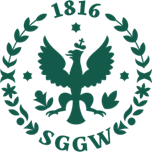 Uchwała Nr  …  - 20../20…
Rady Dyscypliny …………………. 
Szkoły Głównej Gospodarstwa Wiejskiego w Warszawie
z dnia ………….… 20…. r.
w sprawie wyrażenia zgody na przeprowadzenie postępowania w sprawie nadania stopnia doktora habilitowanego w  dziedzinie ............... w dyscyplinie ............... wszczętego na wniosek dr/dr. ...............Działając na podstawie art. 178 ust. 1 pkt 1, w związku z art. 221 ust. 2 ustawy z dnia 20 lipca 2018 r. Prawo o szkolnictwie wyższym i nauce (t.j. Dz. U. …… poz. …….) oraz na podstawie § 31 pkt 4 Statutu Szkoły Głównej Gospodarstwa Wiejskiego w Warszawie, w trybie określonym Regulaminem przeprowadzania postępowań w sprawie nadania stopnia doktora habilitowanego Szkoły Głównej Gospodarstwa Wiejskiego w Warszawie, stanowiącym załącznik do Uchwały Nr 90 – 2022/2023 Senatu SGGW z dnia 26 czerwca 2023 r., Rada Dyscypliny …………… Szkoły Głównej Gospodarstwa Wiejskiego w Warszawie uchwala, co następuje:§ 1Po zapoznaniu się z dokumentacją sprawy przekazaną przez Radę Doskonałości Naukowej,  Rada Dyscypliny ……………….. wyraża zgodę na przeprowadzenie postępowania w sprawie nadania stopnia doktora habilitowanego w dziedzinie nauk ............................................. w dyscyplinie ......................................... wszczętego na wniosek dr/dr.  ............................................... w dniu ……………..§ 2Uchwała wchodzi w życie z dniem podjęcia.Przewodniczący/a Rady Dyscypliny …………….Szkoły Głównej Gospodarstwa Wiejskiego w Warszawie…………………………………………………Załącznik nr 9 - Wzór Uchwały w sprawie niewyrażenia zgody na przeprowadzenie postępowania w sprawie nadania stopnia doktora habilitowanegoUchwała Nr  …  - 20../20…
Rady Dyscypliny …………………. 
Szkoły Głównej Gospodarstwa Wiejskiego w Warszawie
z dnia ………….… 20…. r.w sprawie odmowy przeprowadzenia postępowania w sprawie nadania stopnia doktora habilitowanego w  dziedzinie ............... w dyscyplinie ...............wszczętego na wniosek dr/dr. ...............................Działając na podstawie art. 178 ust. 1 pkt 1, w związku z art. 221 ust. 2 ustawy z dnia 20 lipca 2018 r. Prawo o szkolnictwie wyższym i nauce (t.j. Dz. U. …… poz. …….) oraz na podstawie § 31 pkt 4 Statutu Szkoły Głównej Gospodarstwa Wiejskiego w Warszawie, w trybie określonym Regulaminem przeprowadzania postępowań w sprawie nadania stopnia doktora habilitowanego Szkoły Głównej Gospodarstwa Wiejskiego w Warszawie, stanowiącym załącznik do Uchwały Nr 90 – 2022/2023 Senatu SGGW z dnia 26 czerwca 2023 r., Rada Dyscypliny …………… Szkoły Głównej Gospodarstwa Wiejskiego w Warszawie uchwala, co następuje:§ 1Po zapoznaniu się z dokumentacją sprawy przekazaną przez Radę Doskonałości Naukowej, Rada Dyscypliny ……………….. nie wyraża zgody na przeprowadzenie postępowania w  sprawie  nadania stopnia doktora habilitowanego w dziedzinie nauk ................................ w  dyscyplinie ............................... wszczętego na wniosek dr/dr.  ................ w dniu ……… § 2Uchwała wchodzi w życie z dniem podjęcia.Przewodnicząca/y Rady Dyscypliny …………….Szkoły Głównej Gospodarstwa Wiejskiego w Warszawie…………………………………………………Załącznik nr 10 - Wzór Uchwały w sprawie powołania Komisji HabilitacyjnejUchwała Nr  …  - 20../20…
Rady Dyscypliny …………………. 
Szkoły Głównej Gospodarstwa Wiejskiego w Warszawie
z dnia ………….… 20…. r.w sprawie powołania Komisji Habilitacyjnej w postępowaniu w sprawie nadania stopnia doktora habilitowanego dr/dr. …………..………………………Działając na podstawie art. 178 ust. 1 pkt 1, w związku z art. 221 ust. 5 ustawy z dnia 20 lipca 2018 r. Prawo o szkolnictwie wyższym i nauce (t.j. Dz. U. …… poz. …….) oraz na podstawie § 31 pkt 4 Statutu Szkoły Głównej Gospodarstwa Wiejskiego w Warszawie, w trybie określonym Regulaminem przeprowadzania postępowań w sprawie nadania stopnia doktora habilitowanego Szkoły Głównej Gospodarstwa Wiejskiego w Warszawie, stanowiącym załącznik do Uchwały Nr 90 – 2022/2023 Senatu SGGW z dnia 26 czerwca 2023 r., Rada Dyscypliny …………… Szkoły Głównej Gospodarstwa Wiejskiego w Warszawie uchwala, co następuje:§ 11. Powołuje się Komisję Habilitacyjną w postępowaniu w sprawie nadania stopnia doktora habilitowanego w dziedzinie ……………… w dyscyplinie …………….………..… Pani/Panu .……………………….. zwaną dalej „Komisją” w następującym składzie osobowym:   Przewodniczący Komisji: ……………………….Recenzenci:.............................…………………………………….………………….Pozostali członkowie Komisji: a) …………………… – Sekretarz Komisji,b) ……………………2. Osoby wskazane w ust. 1 pkt 1) oraz pkt 2) lit. a), b) i c) zostały wyznaczone do składu Komisji przez Radę Doskonałości Naukowej. § 2Uchwała wchodzi w życie z dniem podjęcia.Przewodnicząca/y Rady Dyscypliny ………………..Szkoły Głównej Gospodarstwa Wiejskiego w Warszawie……………………………………………………Załącznik nr 11 - Wzór Uchwały Komisji Habilitacyjnej Uchwała Komisji Habilitacyjnej z dnia .............. 20.. r.powołanej w postępowaniu w sprawie nadania stopnia doktora habilitowanego w dziedzinie ……………….…w dyscyplinie …….…………… wszczętym na wniosek dr/dr. …….……………………Komisja Habilitacyjna, powołana uchwałą Rady Dyscypliny ……………….. Szkoły Głównej Gospodarstwa Wiejskiego w Warszawie nr …...... z dnia ................., działając na podstawie art. 221 ust. 10 ustawy z dnia 20 lipca 2018 r. Prawo o szkolnictwie wyższym i nauce (t.j. Dz. U. ….. poz. …….) w trybie określonym Regulaminem przeprowadzania postępowań w sprawie nadania stopnia doktora habilitowanego Szkoły Głównej Gospodarstwa Wiejskiego 
w Warszawie, stanowiącym załącznik do Uchwały Nr 90 – 2022/2023 Senatu SGGW z dnia 26 czerwca 2023 r. uchwala, co następuje: § 1Komisja Habilitacyjna po zapoznaniu się z recenzjami i dokumentacją wniosku oraz po przeprowadzeniu kolokwium habilitacyjnego stwierdza, że aktywność naukowa oraz osiągnięcia naukowe Kandydata stanowią istotny wkład/nie stanowią istotnego wkładu w rozwój dyscypliny naukowej .............................. i wyraża pozytywną/negatywną opinię w sprawie nadania dr/dr. ............................. stopnia doktora habilitowanego w dziedzinie ......................... w dyscyplinie ......................., uznając spełnienie/nie uznając spełnienia przesłanek warunkujących nadanie stopnia doktora habilitowanego, o których mowa w art. 219 ust. 1 pkt 1-3 wskazanej ustawy.UZASADNIENIEZałącznik nr 1 do niniejszej uchwały zawierający uzasadnienie stanowi jej integralną część. [Uzasadnienie zawiera ustalenie faktyczne sprawy, w tym ocenę osiągnięć przedłożonych w danym postępowaniu, z uwzględnieniem odpowiednich przepisów prawnych warunkujących dany awans naukowy, w tym ustosunkowanie się do istotnych różnic w opiniach recenzentów powołanych w sprawie, oraz zajęcie jednoznacznego stanowiska warunkującego wydanie negatywnej lub pozytywnej opinii Uzasadnienie uchwały może być także zapisane w treści przedmiotowej uchwały].§ 2Na niniejszą uchwałę nie przysługuje zażalenie. Uchwała wchodzi w życie z dniem podjęcia.Przewodniczący Komisji Habilitacyjnej …………………………………………………Załącznik nr 12 - Wzór Uchwały Rady Dyscypliny o nadaniu stopnia doktora habilitowanego Uchwała Nr  …  - 20../20…
Rady Dyscypliny …………………. 
Szkoły Głównej Gospodarstwa Wiejskiego w Warszawie
z dnia ………….… 20…. r.w sprawie nadania stopnia naukowego doktora habilitowanegow dziedzinie …………………….  w dyscyplinie …………………………Pani/Panu …………………………………….Działając na podstawie art. 178 ust. 1 pkt 1, w związku z art. 221 ust. 12 ustawy z dnia 20 lipca 2018 r. Prawo o szkolnictwie wyższym i nauce (Dz. U. z ……... r. poz. …..) oraz na podstawie § 31 pkt 4 Statutu Szkoły Głównej Gospodarstwa Wiejskiego w Warszawie, w trybie określonym Regulaminem przeprowadzania postępowań w sprawie nadania stopnia doktora habilitowanego Szkoły Głównej Gospodarstwa Wiejskiego w Warszawie, stanowiącym załącznik do Uchwały Nr 90 – 2022/2023 Senatu SGGW z dnia 26 czerwca 2023  r., Rada Dyscypliny …………… Szkoły Głównej Gospodarstwa Wiejskiego w Warszawie uchwala, co następuje:§ 1Po zapoznaniu się z pełną dokumentacją sprawy, w tym recenzjami oraz uchwałą komisji habilitacyjnej zawierają opinię w sprawie nadania stopnia doktora habilitowanego, Rada Dyscypliny …….. nadaje Pani/Panu ……………….………… stopień naukowy doktora habilitowanego w dziedzinie …………………. w dyscyplinie  …………………..……§ 2Uchwała wchodzi w życie z dniem podjęciaUZASADNIENIEZgodnie z art. 107 § 4 ustawy z dnia 14 czerwca 1960 r. Kodeks postępowania administracyjnego (Dz.U. z 2023 r. poz. 775 ze zm.)w zw. z art. 178 ust. 3 ustawy z dnia 20 lipca 2018 r. Prawo o szkolnictwie wyższym i nauce, mając na uwadze, iż niniejsza uchwała w pełni uwzględnia żądanie dr/dr. .......... wyrażone we wniosku z dnia .........., odstępuje się od jej uzasadnienia.POUCZENIENiniejsza uchwała jest ostateczna. Osobie ubiegającej się o nadanie stopnia doktora habilitowanego nie przysługuje prawo złożenia od niej odwołania w instancyjnym toku postępowania.Przewodnicząca/y Rady Dyscypliny ………………..Szkoły Głównej Gospodarstwa Wiejskiego w Warszawie   					……………………………………………………Załącznik nr 13 - Wzór Uchwały Rady Dyscypliny o odmowie nadania stopnia doktora habilitowanego Uchwała Nr  …  - 20../20…
Rady Dyscypliny …………………. 
Szkoły Głównej Gospodarstwa Wiejskiego w Warszawie
z dnia ………….… 20…. r.w sprawie odmowy nadania stopnia naukowego doktora habilitowanegow dziedzinie …………………….  w dyscyplinie …………………………Pani/Panu …………………………………….Działając na podstawie art. 178 ust. 1 pkt 1, w związku z art. 221 ust. 12 ustawy z dnia 20 lipca 2018 r. Prawo o szkolnictwie wyższym i nauce (Dz. U. z ……... r. poz. …..) oraz na podstawie § 31 pkt 4 Statutu Szkoły Głównej Gospodarstwa Wiejskiego w Warszawie, w trybie określonym Regulaminem przeprowadzania postępowań w sprawie nadania stopnia doktora habilitowanego Szkoły Głównej Gospodarstwa Wiejskiego w Warszawie, stanowiącym załącznik do Uchwały Nr 90 – 2022/2023 Senatu SGGW z dnia 26 czerwca 2023 r., Rada Dyscypliny …………… Szkoły Głównej Gospodarstwa Wiejskiego w Warszawie uchwala, co następuje:§ 1Po zapoznaniu się z uchwałą komisji habilitacyjnej z dnia….. zawierającą opinię w sprawie nadania stopnia naukowego doktora habilitowanego wraz z uzasadnieniem i pełną dokumentacją sprawy, w tym z recenzjami osiągnięć naukowych, Rada Dyscypliny odmawia nadania ……………….………… stopnia naukowego doktora habilitowanego w dziedzinie ……………… w dyscyplinie  …………………..……§ 2Uchwała wchodzi w życie z dniem podjęciaUZASADNIENIEZałącznik nr 1 do niniejszej uchwały zawierający uzasadnienie stanowi jej integralną część. (uzasadnienie faktyczne oraz prawne podjętej uchwały może być także zapisane w treści przedmiotowej uchwały).[Uzasadnienie faktyczne oraz prawne podjętego rozstrzygnięcia uwzględniające wymogi określone w art. 107 § 3 ustawy z dnia 14 czerwca 1960 r. Kodeks postępowania administracyjnego (Dz. U. z 2023 r. poz. 775 z późn. zm.), powinno zawierać następujące elementy:przytoczenie informacji o przesłankach warunkujących nadanie stopnia doktora habilitowanego w danym postępowaniu;przytoczenie informacji o wskazanych przez osobę ubiegającą się o nadanie stopnia doktora habilitowanego osiągnięć, które miałyby spełniać warunki nadania stopnia doktora habilitowanego;przytoczenie informacji o przeprowadzonym postępowaniu wyjaśniającym w rozumieniu powołania komisji habilitacyjnej, sporządzonych recenzjach, czynnościach podjętych przez komisję habilitacyjną, uchwale wydanej przez to gremium zawierającej opinię w sprawie nadania albo odmowy nadania stopnia doktora habilitowanego;przytoczenie informacji o wnioskach składanych w toku postępowania przez osobę ubiegającą się o nadanie stopnia doktora habilitowanego oraz sposobie ich rozpatrzenia;wskazanie oceny zgromadzonego materiału dowodowego, w szczególności recenzji oraz uchwały komisji habilitacyjnej, ze szczególnym uwzględnieniem odniesienia się do uznania wiarygodności danych recenzji, a odmowy dania wiarygodności innym w przypadku, gdy ich konkluzje nie są tożsame;wskazanie, wraz z przyjętą motywacją takiego wskazania, czy i które przesłanki warunkujące nadania stopnia doktora habilitowanego zostały spełnione przez osobę ubiegającą się o nadanie tego stopnia, a które z nich nie zostały spełnione.] POUCZENIENiniejsza uchwała jest nieostateczna. Zgodnie z art. 224 ust. 1 w zw. z art. 193 ust. 1 i 2 ustawy z dnia 20 lipca 2018 r. Prawo o szkolnictwie wyższym i nauce od uchwały tej przysługuje prawo wniesienia odwołania do Rady Doskonałości Naukowej, w terminie 30 dni od dnia jej doręczenia, za pośrednictwem Rady Dyscypliny ………Przewodniczący Rady Dyscypliny ……………Szkoły Głównej Gospodarstwa Wiejskiego w Warszawie………………………………………………………Potwierdzenie odbioru*: Potwierdzam odbiór uchwały Rady Dyscypliny …………………. Szkoły Głównej Gospodarstwa Wiejskiego w Warszawie z dnia  …………………………… nr ………………………. wraz z uzasadnieniem. ……………………………………[data i czytelny podpis kandydata]*[lub załączone do uchwały zwrotne potwierdzenie odbioru drogą korespondencyjną, z wyraźnym oznaczeniem jakiej sprawy dotyczy]Załącznik nr 14 - Wzór Uchwały Rady Dyscypliny w sprawie opinii nt. zasadności odwołaniaUchwała Nr  …  - 20../20…
Rady Dyscypliny …………………. 
Szkoły Głównej Gospodarstwa Wiejskiego w Warszawie
z dnia ………….… 20…. r.w sprawie wyrażenia opinii nt. zasadności wniesionego odwołania od uchwały w sprawie odmowy nadania stopnia doktora habilitowanego Pan/i dr. ….Działając na podstawie art. 178 ust. 1 pkt 1, w związku z art. 193 ust. 3 ustawy z dnia 20 lipca 2018 r. Prawo o szkolnictwie wyższym i nauce (Dz. U. z ……... r., poz. …..) oraz na podstawie § 31 pkt 4 Statutu Szkoły Głównej Gospodarstwa Wiejskiego w Warszawie, w trybie określonym Regulaminem przeprowadzania postępowań w sprawie nadania stopnia doktora habilitowanego Szkoły Głównej Gospodarstwa Wiejskiego w Warszawie, stanowiącym załącznik do Uchwały Nr 90 – 2022/2023 Senatu SGGW z dnia 26 czerwca 2023 r., Rada Dyscypliny …………… Szkoły Głównej Gospodarstwa Wiejskiego w Warszawie uchwala co następuje: § 1Po zapoznaniu się ze sporządzoną przez zatrudnionych w SGGW członków komisji habilitacyjnej opinią z dnia………… na temat zasadności wniesienia odwołania Pan/i dr………. od  decyzji w sprawie odmowy nadania stopnia doktora habilitowanego (uchwała Rady Dyscypliny …. nr… z dnia ….) Rada Dyscypliny …….. postanawia uchylić zaskarżoną decyzję/zmienić zaskarżoną decyzję/przekazać odwołanie Radzie Doskonałości Naukowej.UZASADNIENIE[W uzasadnieniu należy odnieść się szczegółowo do wszystkich argumentów wniesionego przez Habilitanta odwołania, z uwzględnieniem kwestii dotyczących właściwego ustalenia faktycznego sprawy oraz prawnego tj. przepisów warunkujących dany awans naukowy]. § 2Uchwała wchodzi w życie z dniem podjęcia.Przewodnicząca/y Rady Dyscypliny ………………..Szkoły Głównej Gospodarstwa Wiejskiego w Warszawie ……………………………………………………Załącznik nr 15 - Klauzula informacyjnaKLAUZULA INFORMACYJNA SGGWZgodnie z art. 13 ust. 1 i 2  Rozporządzenia Parlamentu Europejskiego i Rady (UE) 2016/679 z dnia 27 kwietnia 2016 roku w sprawie swobodnego przepływu takich danych oraz uchylenia dyrektywy 95/46/WE (zwanego dalej „RODO”) Szkoła Główna Gospodarstwa Wiejskiego w Warszawie informuje, że:Administratorem Pani/Pana danych osobowych jest Szkoła Główna Gospodarstwa Wiejskiego w Warszawie, ul. Nowoursynowska 166, 02-787 Warszawa,, zwana dalej „Administratorem (odrębnym administratorem danych, w zakresie obowiązków wynikających z ustawy z dnia 20 lipca 2018 r. Prawo o szkolnictwie wyższym i nauce, jest Rada Doskonałości Naukowej z siedzibą w Warszawie);Administrator (SGGW) wyznaczył Inspektora Ochrony Danych, z którym można kontaktować się we wszystkich sprawach związanych z przetwarzaniem danych osobowych oraz wykonywaniem praw przez osoby, których dane dotyczą, przysługujących na mocy RODO pod adresem e-mail: iod@sggw.edu.pl;w przypadku odmowy przeprowadzenia postępowania w SGGW administratorem danych jest podmiot habilitujący wyznaczony przez RDN,Pani/Pana dane osobowe pozyskane w związku z prowadzonym postępowaniem w sprawie nadania stopnia doktora habilitowanego będą przetwarzane na podstawie: wyrażonej zgody w celu ułatwienia kontaktu na podst. art. 6 ust.1 lit. a) RODO, art. 6 ust.1 lit. c ) RODO - w celu wypełnienia obowiązków prawnych ciążących na Administratorze wynikającym w szczególności z art. 220 oraz art. 348 ustawy Prawo o szkolnictwie wyższym i nauce;Odbiorcami Pani/Pana danych będą podmioty i organy, którym Administrator jest zobowiązany lub upoważniony udostępnić dane osobowe na podstawie powszechnie obowiązujących przepisów prawa, oraz podmioty, którym Administrator powierzy ich przetwarzanie na podstawie stosownej umowy w związku ze świadczonymi przez ww. podmiot usługami na rzecz Administratora, a gwarantującymi należytą realizację celów, o których mowa w pkt c) powyżej np. dostawcy usług teleinformatycznych oraz pracownicy i współpracownicy Administratora;W przypadku korzystania z usług Microsoft, dane mogą być przekazywane poza Europejski Obszar Gospodarczy (EOG). Firma Microsoft zapewnia gwarancje wynikające z przestrzegania rozdziału 5 RODO oraz została zobowiązana do przestrzegania ochrony danych osobowych na podstawie standardowych klauzul umownych zawartych z SGGW. Więcej informacji można znaleźć pod adresem: https://www.microsoftvolumelicensing.com/DocumentSearch.aspx?Mode=3&DocumentTypeId=46 oraz https://privacy.microsoft.com/pl-pl/privacystatement.Dane osobowe będą przechowywane przez okres niezbędny do przeprowadzenia postępowania w sprawie nadania stopnia doktora habilitowanego oraz w zakresie wymaganym przez przepisy prawa powszechnie obowiązującego dot. archiwizacji dokumentacji Państwowej. W zakresie danych przetwarzanych na podstawie zgody, dane będą przetwarzane do momentu ewentualnego jej wycofania; Osobom, których dane dotyczą, w każdej chwili przysługuje prawo do wycofania zgody na przetwarzanie danych osobowych - w przypadku danych, które na jej podstawie są przetwarzane. Wycofanie zgody nie ma wpływu na zgodność z prawem wykorzystania danych w okresie, kiedy zgoda obowiązywała;Osobom, których dane dotyczą, przysługuje prawo dostępu do ww. danych osobowych, ich sprostowania, usunięcia, przenoszenia oraz ograniczenia przetwarzania;Osobom, których dane dotyczą, przysługuje prawo wniesienia skargi do organu nadzorczego, na terytorium RP organem tym jest Prezes Urzędu Ochrony Danych Osobowych; Podanie przez Panią/Pana danych osobowych jest dobrowolne, ale konieczne na mocy przepisów prawa do realizacji powyższych działań. Podanie danych kontaktowych wskazanych jako dobrowolne jest dobrowolne jednakże ich niepodanie uniemożliwi nawiązanie kontaktu za pośrednictwem wskazanych metod;Pani/Pana dane osobowe nie będą przedmiotem zautomatyzowanego podejmowania decyzji oraz nie będą poddawane profilowaniu.Załącznik nr 16 – Ramowy przebieg posiedzenia komisji habilitacyjnejPrzebieg posiedzenia komisji habilitacyjnej:1) Pierwsza część jawna:otwarcie posiedzenia przez przewodniczącego komisji habilitacyjnej;stwierdzenie przez sekretarza komisji obecności wymaganej liczby członków komisji habilitacyjnej na podstawie sporządzonej listy obecności;autoprezentacja habilitanta – autoreferat prezentujący najważniejsze osiągnięcia;przedstawienie przez poszczególnych recenzentów sporządzonych opinii, w kolejności ustalonej przez przewodniczącego - w przypadku nieobecności recenzenta przedstawienie recenzji przez przewodniczącego lub wskazanego członka komisji;odpowiedź habilitanta na uwagi i pytania zawarte w recenzjach;otwarcie przez przewodniczącego komisji kolokwium w zakresie osiągnięć naukowych habilitanta;ogłoszenie przez przewodniczącego komisji habilitacyjnej zakończenia posiedzenia w 1. części jawnej.2) Część niejawna:przedstawienie przez sekretarza komisji habilitacyjnej informacji o obowiązującym w danym postępowaniu trybie i zasadach głosowania; zarządzenie przez przewodniczącego komisji habilitacyjnej dyskusji w przedmiocie wyrażenia opinii w sprawie nadania stopnia doktora habilitowanego;zarządzenie przez przewodniczącego komisji habilitacyjnej przeprowadzenia głosowania nad uchwałą zawierającą opinię w sprawie nadania stopnia doktora habilitowanego;przedstawienie przez sekretarza komisji habilitacyjnej wyników głosowania;stwierdzenie przez przewodniczącego komisji habilitacyjnej podjęcia uchwały o określonej opinii, mając na uwadze wynik głosowania;przekazanie przez sekretarza komisji habilitacyjnej informacji odnośnie do sposobu sporządzenia uzasadnienia podjętej uchwały, sporządzenia protokołu posiedzenia oraz zasad podpisywania dokumentów wytworzonych przez to gremium;ogłoszenie przez przewodniczącego komisji habilitacyjnej zakończenia posiedzenia w części niejawnej.3) Druga część jawna:przedstawienie przez przewodniczącego komisji habilitacyjnej informacji o wyniku głosowania podjęcia uchwały o określonej opinii;ogłoszenie przez przewodniczącego zamknięcia posiedzenia komisji habilitacyjnej.imię i nazwisko współautoradata i podpis współautora**1. Imiona:..............................................................................................2. Nazwisko:...........................................................................................3. Data i miejsce urodzenia:.........................................................................4. Miejsce pracy: ...................................................................................................................5. Dane kontaktowe*:..............................................................................................................  6. Adres mailowy: …………………………………………………………………………..7. Numer PESEL: .....................................................................................8. Numer i seria dokumentu tożsamości w przypadku braku nadania numeru PESEL: ………………      Lp.WyszczególnienieKwotaKwota01221Wynagrodzenia (a+b+c)0,000,00arecenzje w postępowaniu habilitacyjnymbwynagrodzenia członków komisji habilitacyjnejcnarzuty na wynagrodzenia2Inne koszty (wymienić):0,000,00abcdeŁączne koszty przeprowadzenia postępowania (1+2):Łączne koszty przeprowadzenia postępowania (1+2):0,00Dyrektor InstytutuKwestor SGGW……………………(podpis)……………..(podpis)